COMPETENTIES voor $c_naam$ Alarmeren en evacuatieBenodigde competenties:BrandbestrijdingDe BHV'er heeft kennis van en kan omgaan met:Aldus gecontroleerd en beoordeeld door: ______________________________Handtekening instructeur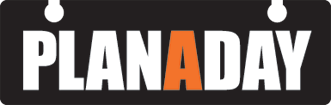 $eb_naam$
$eb_straat$ $eb_huisnummer$ $eb_huisnummer_ext$
$eb_postcode$ $eb_plaats$
$eb_telefoonnummer$
$eb_emailadres$$eb_naam$
$eb_straat$ $eb_huisnummer$ $eb_huisnummer_ext$
$eb_postcode$ $eb_plaats$
$eb_telefoonnummer$
$eb_emailadres$Voor:$c_naam$
$cb_straat$ $cb_huisnummer$ $cb_huisnummer_ext$
$cb_postcode$ $cb_plaats$$c_naam$
$cb_straat$ $cb_huisnummer$ $cb_huisnummer_ext$
$cb_postcode$ $cb_plaats$Afgenomen door:Datum:$datum_vandaag$Plaats:$eb_plaats$Cursus:$cr_naam$Cursus code: $cr_code$Cursus datum:$cr_datums_eerste$ - $cr_datums_laatste$OnderwerpJaNeeOpmerkingDe BHV'er heeft kennis van het ontruimingsplan.De BHV'er kan een ontruiming organiseren.De BHV'er heeft kennis van ontruimingsvoorzieningen (nooduitgangen, noodverlichting, brandweerliften, vluchttrappen, etc.).De BHV'er heeft kennis van ontruimings- en alarmeringsprocedures.OnderwerpJaNeeOpmerkingBrandgedrag en rookontwikkeling.Stadia tijdens de ontwikkeling van een brand.Gevaren bij brand.Aard van de brandbare stof en keuze voor juiste blusmiddel.BlusstoffenKleine blusmiddelen.Voorkomen van uitbreiding van een brand.